Note: there are three bug reports with the same bug from 2004. First bug report with number 25855 has status of verified and fixed. As for the rest of the reports with number 98359 and 108708 has status of unconfirmed. This bug seems to be in its existence in the latest build of Open Office Calc(build 3.4.1).These tests were under following configurations:Windows 7 K Home Premium 32 bit (Korean version)Intel Centrino duel core CPU (P8700)4 GB RAMWindows 8 K 64bit (Korean version)Intel i7 3rd Generation CPU (3630QM)16GB RAMWindows 8 Professional K 64bit (Korean Language pack installed)AMD Six core CPU (FX-6100)8GB RAMWin32 (virtual OS)AMD Six core CPU (FX-6100)8GB RAMSoftware used:Open Office build 3.4.1MS Office 2013Related bug reports:25855(verified and fixed)98359(unconfirmed)108708(unconfirmed)Tests: I have cross tested both Open Office Calc, and MS ExcelSingle column, multiple rowsCopy number of rows in same column and paste elsewhere(A2, 4, 8)Result: successfully copy and pasted the selected cells in both softwareOpen Office Calc: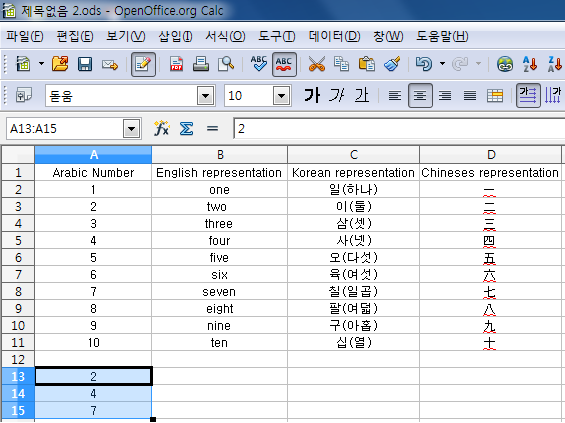 MS Excel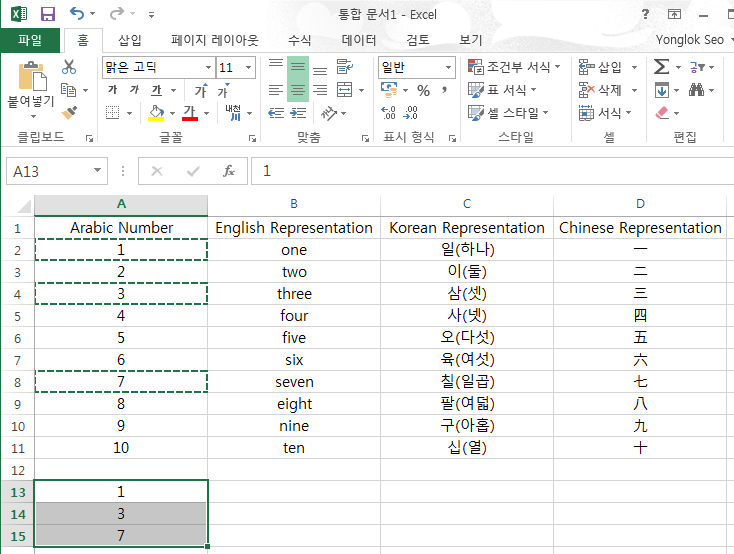 Single row, multiple columnsCopy number of columns in same row and paste elsewhere(A2, C2, D2)Result: successfully copy and pasted the selected cells in both softwareOpen Office Calc: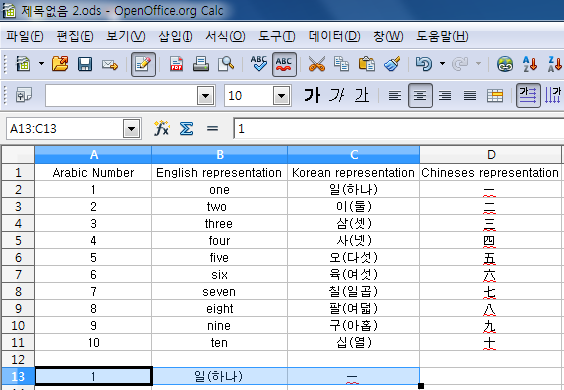 MS Excel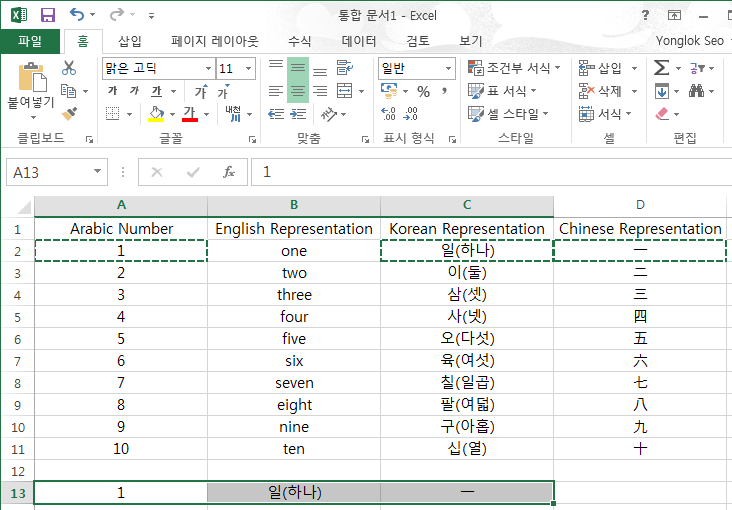 Multiple rows and columnsConsecutive columns in same rows(same height)Copy A2, A4, B2, B4, C2, C4 and paste elsewhereResult: successfully copy and pasted the selected cells in both softwareOpen Office Calc: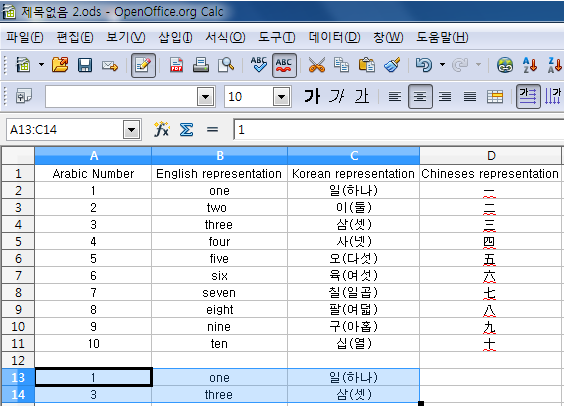 MS Excel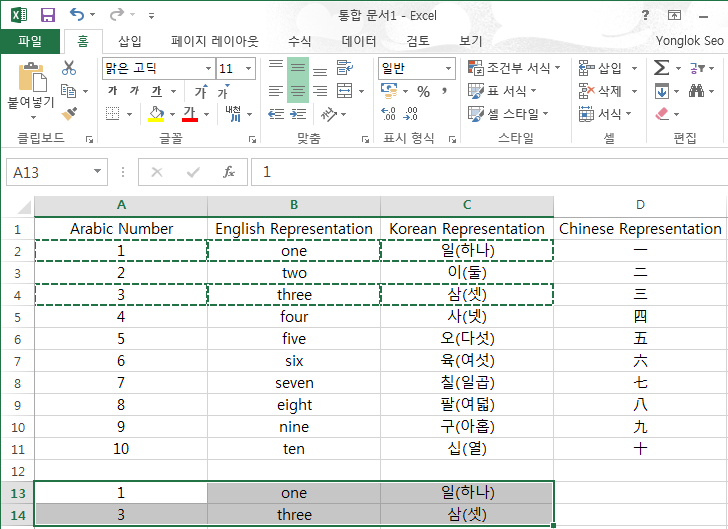 None consecutive columns in same rowsCopy A2, A4, A6, C2, C4, C6, D2, D4, D6 and paste elsewhereResult: successful in Excel, unsuccessful in Calc(unable to copy selected cells).Open Office Calc: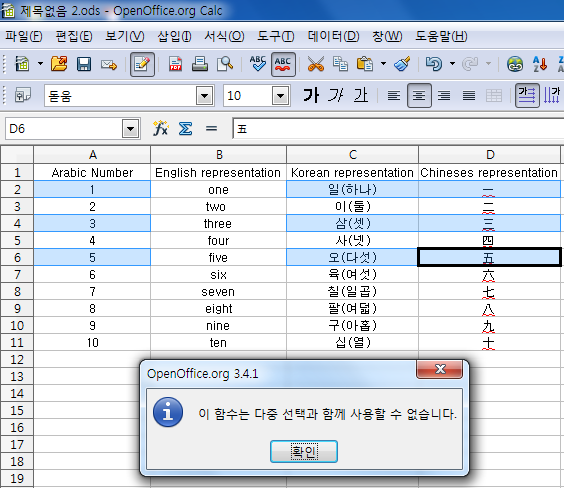 MS Excel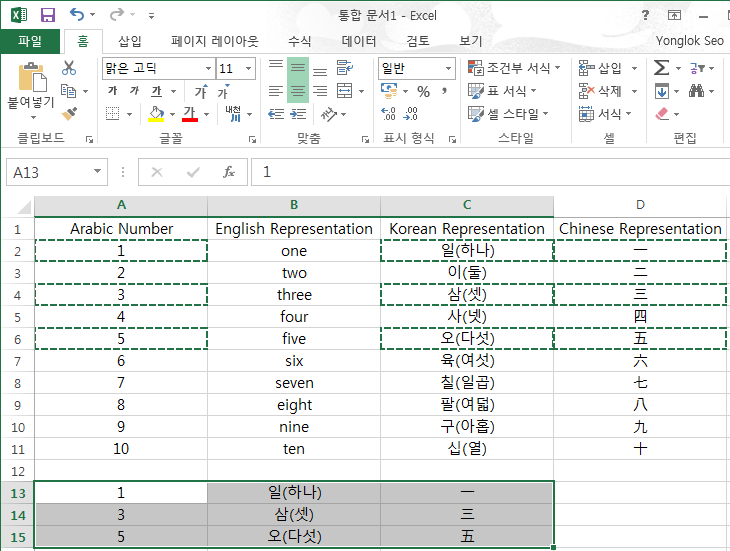 Random selectionCopy A2, B7, C5, D9 and paste elsewhereResult: unable to copy cells, unsuccessful on both software.Open Office Calc: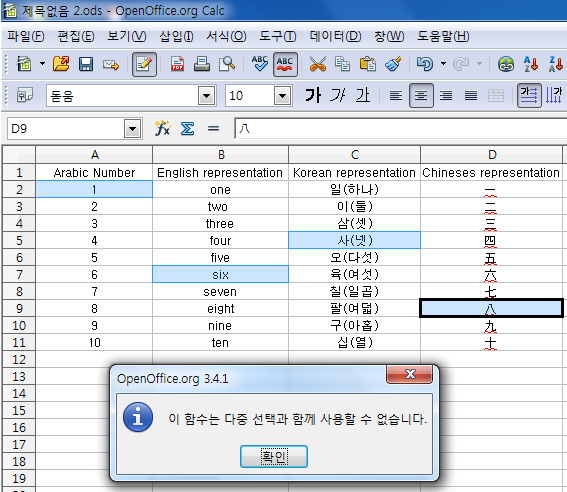 MS Excel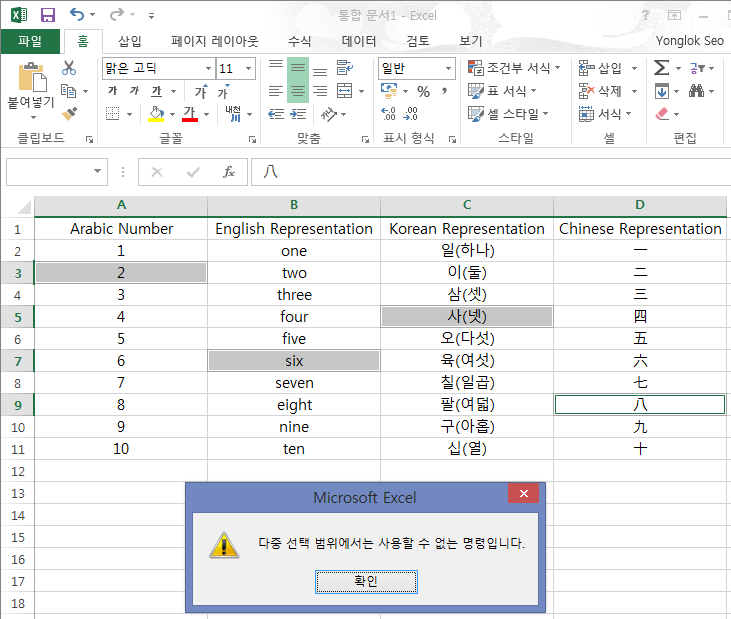 As test results shows that there is a functionality missing or misbehaving in test 3B for Calc in comparison with Excel. Test 4 was to show that it is not possible to do the task in both software.*Note: All of the above tests were done in all four configurations with both software